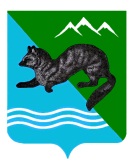 ПРОЕКТПОСТАНОВЛЕНИЕАДМИНИСТРАЦИИ  СОБОЛЕВСКОГО   МУНИЦИПАЛЬНОГО  РАЙОНА КАМЧАТСКОГО  КРАЯдекабря 2023			    с. Соболево                                         		        № О утверждении реестра жилых помещений специализированного жилого фонда Соболевского сельского поселения Соболевского муниципального района Камчатского края	В соответствии с Жилищным кодексом Российской Федерации от 29.12.2004 г., Федеральным законом от 06.10.2003 N 131-ФЗ "Об общих принципах организации местного самоуправления в Российской Федерации", Решением Соболевского сельского поселения от 24.04.2009 г. № 66 «О порядке управления, владения, пользования и распоряжения имуществом, находящимся в муниципальной собственности Соболевского сельского поселения», Уставом Соболевского муниципального района Камчатского края, Уставом Соболевского сельского поселения Соболевского муниципального района Камчатского краяАДМИНИСТРАЦИЯ ПОСТАНОВЛЯЕТ:Утвердить реестр жилых помещений специализированного жилого фонда Соболевского сельского поселения Соболевского муниципального района Камчатского края согласно приложению.Управлению делами администрации опубликовать настоящее постановление в районной газете «Соболевский вестник» и разместить на официальном сайте Соболевского муниципального района в информационно-телекоммуникационной сети Интернет.Контроль за исполнением настоящего постановления возложить на комитет по экономике и управлению муниципальным имуществом администрации Соболевского муниципального района. Врип главы Соболевского муниципального района                                            В. В. РейнастеПриложение к постановлению администрации Соболевского муниципального района № 389 от 26 декабря 2023Специализированный служебный жилой фонд Соболевского сельского поселения.№ п/пНаименование АдресS (площадь ).1Квартирас. Соболево, ул. Комсомольская д.9 А кв.1040,20 кв.м.2Квартирас. Соболево ул. Комсомольская д.49 кв.232,40 кв.м3Квартирас. Соболево ул. Комсомольская д.64-б кв.368,80 кв.м.4Квартирас. Соболево ул. Комсомольская д.17 кв.845.10 кв.м.5Квартирас. Соболево ул. Советская д.22 А кв.538,00 кв.м.6Квартирас. Соболево ул. Комсомольская д. 64 д кв.255,00 кв.м.7Квартирас. Соболево ул. Советская д.38 кв.829,90 кв.м.8Квартирас. Соболево ул. Советская д. 38 кв.524,50 кв.м.9Квартирас. Соболево ул. Строительная д.10 кв.1030,40 кв.м.10Квартирас. Соболево пер. Центральный д. 5 кв.730,90 кв.м.11Квартирас. Соболево пер. Центральный д. 5 кв.330,90 кв.м.12Квартирас. Соболево пер Центральный д.3 кв.137,80 кв.м.13Квартирас. Соболево ул. Заречная д.4 А кв.451,40 кв.м.14Квартирас. Соболево ул. Заречная д. 4 А кв.340,90 кв.м.15Квартирас. Соболево ул. Заречная д. 4 А кв.1250,60 кв.м.16Квартирас. Соболево ул. Заречная д.16 кв.841,20 кв.м.17Квартирас. Соболево ул. Заречная д.16 кв.1250,70 кв.м.18Квартирас. Соболево ул. Заречная д.6а кв.1067,4 кв.м.19Квартирас. Соболево ул. Советская д. 32 кв.639,8 кв.м.